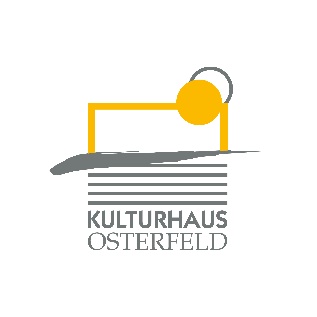 PRESSEMITTEILUNGAm Samstag, 25. April um 21.00 Uhr findet wieder die beliebte Noche de Tango im Singsaal des Kulturhauses Osterfeld statt.Tangotänzer aus nah und fern schätzen die stimmungsvolle Atmosphäre des Singsaals mit seinem Schwingparkett und freuen sich auf innige oder lebhafte Tänze mit bekannten und neuen Tanzpartnern. Die Musik besteht aus vorwiegend klassischen Tangostücken, dem sinnlichen Tango, der lebensfrohen Milonga und dem beschwingten Vals.

Veranstalter
Kulturhaus Osterfeld

In Kooperation mit
Tangoloco e.V.


Eintritt an der Abendkasse: € 8,00 / € 6,00 für Mitglieder von TangoLoco e.V. & Förderverein für das Kulturhaus Osterfeld e.V.Informationen gibt es im Kulturhaus Osterfeld (07231) 3182-15, dienstags bis samstags, 14.00 bis 18.00 Uhr oder unter www.kulturhaus-osterfeld.de.  i.A. Christine SamstagPresse und Sekretariat